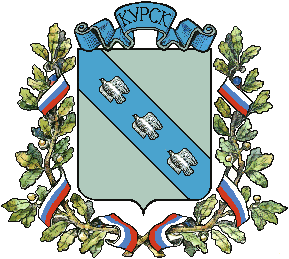 АДМИНИСТРАЦИЯ города курскаКурской областиП О С Т А Н О В Л Е Н И Е«27» декабря  2019г.                               г. Курск                                № 2725Об утверждении административного регламента предоставления администрацией  Железнодорожного округа города Курска муниципальной услуги «Направление уведомления о соответствии построенных или реконструированных объектов индивидуального жилищного строительства или садового дома требованиям законодательства о градостроительной деятельности  при строительстве или реконструкции объектов индивидуального жилищного строительства или садовых домов»В соответствии с Федеральным законом от 27.07.2010 № 210-ФЗ        «Об организации предоставления государственных и муниципальных услуг», постановлением Администрации города Курска от 29.12.2018 № 3070                      «О разработке и утверждении административных регламентов предоставления муниципальных услуг», ПОСТАНОВЛЯЮ:1. Утвердить прилагаемый административный регламент предоставления администрацией Железнодорожного округа города Курска муниципальной услуги «Направление уведомления о соответствии построенных или реконструированных объектов индивидуального жилищного строительства или садового дома требованиям законодательства о градостроительной деятельности при строительстве или реконструкции объектов индивидуального жилищного строительства  или садовых домов».2. Управлению информации и печати Администрации города Курска (Комкова Т.В.) обеспечить опубликование настоящего постановления             в газете «Городские известия» и размещение на официальном сайте Администрации города Курска в информационно - телекоммуникационной  сети  «Интернет».3. Управлению информации и печати Администрации города Курска (Комкова Т.В.) обеспечить опубликование настоящего постановления             в газете «Городские известия».4. Управлению делами Администрации города Курска (Рукин А.Н.) обеспечить размещение на официальном сайте Администрации города Курска в информационно - телекоммуникационной сети «Интернет».5. Постановление вступает в силу со дня его официального опубликования.Глава города Курска                                                                     В.Н. КарамышевУТВЕРЖДЕНпостановлениемАдминистрации города Курскаот «27»декабря 2019 года№2725АДМИНИСТРАТИВНЫЙ  РЕГЛАМЕНТпредоставления администрацией Железнодорожного округа             города Курска муниципальной услуги «Направление уведомления           о соответствии построенных или реконструированных объекта индивидуального жилищного строительства или садового дома требованиям законодательства о градостроительной деятельности при строительстве или реконструкции объектов индивидуального жилищного строительства или садовых домов»I. Общие положения1.1. Предмет регулирования административного регламентаАдминистративный регламент предоставления администрацией Железнодорожного округа города Курска муниципальной услуги                          «Направление уведомления о соответствии построенных или реконструированных объекта индивидуального жилищного строительства или садового дома требованиям законодательства о градостроительной деятельности при строительстве или реконструкции объектов  индивидуального жилищного строительства или садовых домов»                         (далее - Административный регламент) определяет стандарт предоставления муниципальной услуги, состав, последовательность и сроки выполнения административных процедур (действий), формы контроля за исполнением административного регламента, досудебный (внесудебный) порядок обжалования решений и действий должностных лиц, предоставляющих муниципальную услугу.1.2. Круг заявителейЗаявителями являются застройщики - физические или юридические лица (за исключением государственных органов и их территориальных органов, органов государственных внебюджетных фондов                                        и их территориальных органов, органов местного самоуправления), обеспечивающие на принадлежащих им земельных участках или                                   на земельном участке (расположенных на территории Железнодорожного  округа города Курска) иного правообладателя строительство объектов индивидуального жилищного строительства или садовых домов либо,           их уполномоченные представители (далее - заявители).1.3. Требования к порядку информирования о предоставлениимуниципальной услуги1.3.1. Порядок получения информации заявителями по вопросам предоставления муниципальной услуги и услуг, которые являются необходимыми и обязательными для предоставления муниципальной услуги, сведений о ходе предоставления указанных услугИнформирование заявителей по вопросам предоставления  муниципальной услуги, в том числе о ходе предоставления  муниципальной услуги, проводится путем устного информирования, письменного информирования (в том числе в электронной форме). Информирование заявителей организуется следующим образом:индивидуальное информирование (устное, письменное);публичное информирование (средства массовой информации, сеть «Интернет»).Индивидуальное устное информирование осуществляется специалистами администрации Железнодорожного округа города Курска                    (далее - Администрация)  при обращении заявителей за информацией лично (в том числе по телефону).График работы Администрации, график личного приема заявителей размещается в информационно - телекоммуникационной сети «Интернет»             на официальном сайте Администрации города Курска и на информационном стенде.Ответ на устное обращение с согласия заявителя предоставляется                 в устной форме в ходе личного приема. Также в установленный законом срок предоставляется письменный ответ по существу поставленных в устном обращении вопросов.Если для подготовки ответа требуется продолжительное время, специалист может предложить заявителю обратиться за необходимой информацией в удобных для него формах и способах повторного консультирования через определенный промежуток времени.Время индивидуального устного информирования (в том числе            по телефону) заявителя не может превышать 10 минут. Ответ на телефонный звонок содержит  информацию о наименовании органа, в который позвонил заявитель, фамилию, имя, отчество (последнее - при наличии) и должность специалиста, принявшего телефонный звонок.  При невозможности принявшего звонок специалиста самостоятельно ответить на поставленные вопросы телефонный звонок переадресовывается (переводится) на другое должностное лицо или обратившемуся гражданину сообщается номер телефона, по которому он может получить необходимую информацию.Во время разговора специалисты четко произносят слова, избегают  «параллельных разговоров» с окружающими людьми и не прерывают  разговор, в том числе по причине поступления звонка на другой аппарат.При ответах на телефонные звонки и устные обращения специалисты соблюдают правила служебной этики.Письменное, индивидуальное информирование осуществляется                     в письменной форме за подписью главы Администрации. Письменный ответ предоставляется в простой, четкой и понятной форме и содержит ответы             на поставленные вопросы, а также фамилию, имя, отчество (при наличии)             и номер телефона исполнителя и должность, фамилию и инициалы лица, подписавшего ответ.Письменный ответ по существу поставленных в письменном заявлении вопросов направляется заявителю в течение 30 календарных дней со дня его регистрации в Администрации.Ответ на обращение направляется в форме электронного документа             по адресу электронной почты, указанному в обращении, поступившем                  в Администрацию или должностному лицу в форме электронного документа, и в письменной форме по почтовому адресу, указанному в обращении, поступившем в Администрацию или должностному лицу в письменной форме. Кроме того, на поступившее в обращение, содержащее предложение, заявление или жалобу, которые затрагивают интересы неопределенного  круга лиц, в частности на обращение, в котором обжалуется судебное решение, может быть размещен с соблюдением требований части 2                статьи 6 Федерального закона «О порядке рассмотрения обращений граждан  Российской Федерации» на официальном сайте Администрации                              в информационно — телекоммуникационной сети «Интернет».Должностное лицо не вправе осуществлять консультирование заявителей, выходящее за рамки информирования о стандартных процедурах и условиях оказания муниципальной услуги и влияющее прямо или косвенно на индивидуальные решения заявителей.Публичное информирование об услуге и о порядке ее оказания осуществляется Администрацией путем размещения информации                        на информационном стенде в здании Администрации а также                                         с использованием информационно-телекоммуникационных технологий,                     в том числе посредством размещения на официальном сайте                                         в информационно - телекоммуникационной сети «Интернет».На Едином портале можно получить информацию о (об):круге заявителей;сроке предоставления муниципальной услуги;результате предоставления муниципальной услуги, порядке выдачи результата муниципальной услуги;исчерпывающем  перечне  оснований для приостановления предоставления муниципальной услуги или отказа в предоставлении муниципальной услуги; праве заявителя на досудебное (внесудебное) обжалование действий (бездействия) и решений, принятых (осуществляемых) в ходе предоставления муниципальной услуги;форме заявлений (уведомлений, сообщений), используемые                     при предоставлении муниципальной услуги.образцах заполнения электронной формы запроса.Информация о муниципальной услуге предоставляется бесплатно. 1.3.2. Порядок, форма, место размещения и способы получения справочной информации, в том числе на стендах в местах предоставления муниципальной услуги и услуг, которые являются необходимыми и обязательными для предоставления муниципальной услуги, и в многофункциональном центре предоставления государственных и муниципальных услугНа информационных стендах в помещении, предназначенном для предоставления муниципальной услуги, размещается следующая информация:краткое описание порядка предоставления муниципальной услуги;извлечения из настоящего Административного регламента                             с приложениями (полная версия на официальном сайте Администрации города Курска в информационно - телекоммуникационной сети «Интернет»);месторасположение, график (режим) работы, номера телефонов, адреса официальных сайтов и электронной почты органов, в которых заявители могут получить документы, необходимые для предоставления муниципальной услуги;перечни документов, необходимых для предоставления муниципальной услуги, и требования, предъявляемые  к этим документам;порядок обжалования решения, действий или бездействия должностных лиц, предоставляющих муниципальную услугу;основания для отказа в предоставлении муниципальной услуги;основания для приостановления предоставления муниципальной услуги;порядок информирования о ходе предоставления муниципальной услуги;порядок получения консультаций;образцы оформления документов, необходимых для предоставления муниципальной услуги, и требования к ним.Тексты материалов печатаются удобным для чтения шрифтом (размером не меньше 14), без исправлений, наиболее важные места выделяются полужирным шрифтом.Справочная информация (местонахождение и графики работы Администрации, отделов Администрации предоставляющих муниципальную услугу, государственных и муниципальных органов и организаций, обращение в которые необходимо для получения муниципальной услуги; справочные телефоны Администрации, организаций, участвующих                 в предоставлении муниципальной услуги, в том числе номер телефона - автоинформатора; адрес официального сайта Администрации, а также электронной почты и (или) формы обратной связи Администрации, предоставляющей муниципальную услугу, в сети «Интернет») размещена        на официальном сайте Администрации города Курска http://www.kurskadmin.ru и на Едином портале https://www.gosuslugi.ru.».II. Стандарт предоставления муниципальной услуги2.1. Наименование муниципальной услугиНаправление уведомления о соответствии построенных или реконструированных объекта индивидуального жилищного строительства или садового дома требованиям законодательства о градостроительной деятельности при строительстве или реконструкции объектов  индивидуального жилищного строительства или садовых домов.2.2. Наименование органа, предоставляющегомуниципальную услугу2.2.1. Муниципальная услуга предоставляется территориальным органом Администрации города Курска по месту нахождения объекта - Администрацией. Непосредственное предоставление муниципальной услуги осуществляет отдел архитектуры и градостроительства администрации Железнодорожного округа города Курска (далее – Ответственный исполнитель).2.2.2. В предоставлении муниципальной услуги участвуют: филиал автономного учреждения Курской области «Многофункциональный центр по предоставлению государственных                     и муниципальных услуг» (далее - МФЦ);Управлении Федеральной службы государственной регистрации, кадастра и картографии по Курской области;Инспекция Федеральной налоговой службы России по городу Курску.2.2.3. В соответствии с требованиями пункта 3 части 1 статьи 7 Федерального закона от 27.07.2010 года № 210-ФЗ «Об организации предоставления государственных и муниципальных услуг»  Администрация  не вправе требовать от заявителя осуществления действий, в том числе согласований, необходимых для получения муниципальной услуги                        и связанных с обращением в иные государственные органы, органы  местного самоуправления, организации, за исключением получения услуг, включенных в перечень услуг, которые являются необходимыми                             и обязательными для предоставления муниципальной услуги, утвержденный нормативным правовым актом Курского городского Собрания.2.3. Описание результата предоставления муниципальной услугиРезультатом предоставления муниципальной услуги являются:уведомление о соответствии построенных или реконструированных объекта индивидуального жилищного строительства или садового дома требованиям законодательства о градостроительной деятельности;уведомление  о несоответствии построенных или реконструированных объекта индивидуального жилищного строительства или садового дома требованиям законодательства о градостроительной деятельности.2.4. Срок предоставления муниципальной услуги, в том числе с учетом необходимости обращения в организации, участвующие                                      в предоставлении муниципальной услуги, срок приостановления предоставления муниципальной услуги в случае, если возможность приостановления предусмотрена законодательством Российской Федерации, срок выдачи (направления) документов, являющихся результатом предоставления муниципальной услугиСрок предоставления муниципальной услуги составляет 7 рабочих дней с даты получения Администрацией уведомления об окончании строительства или реконструкции объекта индивидуального жилищного строительства или садового дома (далее – уведомление).Срок приостановления предоставления муниципальной услуги                    не предусмотрен.Срок выдачи (направления) документов, являющихся результатом предоставления муниципальной услуги, составляет 7 рабочих дней со дня  поступления уведомления.2.5. Нормативные правовые акты, регулирующие предоставлениемуниципальной услугиПеречень нормативных правовых актов, регулирующих предоставление муниципальной услуги (с указанием их реквизитов                         и источников официального опубликования), размещен на официальном сайте Администрации города Курска http://www.kurskadmin.ru в сети «Интернет».2.6. Исчерпывающий перечень документов, необходимых в соответствии с нормативными правовыми актами для предоставления муниципальной услуги и услуг, которые являются необходимыми                      и обязательными для предоставления муниципальной услуги, подлежащих представлению заявителем, способы их получения заявителем, в том числе в электронной форме, порядок                             их представления2.6.1. Для получения муниципальной услуги заявитель в срок                       не позднее одного месяца со дня окончания строительства или реконструкции объекта индивидуального жилищного строительства направляет уведомление об окончании строительства или реконструкции объекта индивидуального жилищного строительства или садового дома (далее - уведомление), по форме, утвержденной приказом Минстроя России от 19.09.2018 № 591/пр «Об утверждении форм уведомлений, необходимых для строительства или реконструкции объекта индивидуального жилищного строительства или садового дома» (далее - приказ Минстроя от 19.09.2018   № 591/пр), содержащее следующие сведения (Приложение к настоящему Административному регламенту):1) фамилия, имя, отчество (при наличии), место жительства застройщика, реквизиты документа, удостоверяющего личность                         (для физического лица);2) наименование и место нахождения застройщика (для юридического лица), а также государственный регистрационный номер записи                              о государственной регистрации юридического лица в едином государственном реестре юридических лиц и идентификационный номер налогоплательщика, за исключением случая, если заявителем является иностранное юридическое лицо;3) кадастровый номер земельного участка (при его наличии), адрес или описание местоположения земельного участка;4) сведения о праве застройщика на земельный участок, а также сведения о наличии прав иных лиц на земельный участок (при наличии таких лиц);5) сведения о виде разрешенного использования земельного участка              и объекта капитального строительства (объекта индивидуального жилищного строительства или садового дома);6) сведения о том, что объект индивидуального жилищного строительства или садовый дом не предназначен для раздела                                 на самостоятельные объекты недвижимости;7) почтовый адрес и (или) адрес электронной почты для связи                         с застройщиком.8) сведения о параметрах построенных или реконструированных объекта индивидуального жилищного строительства или садового дома; 9) сведения об оплате государственной пошлины за осуществление государственной регистрации прав.2.6.2 . К уведомлению прилагаются следующие документы:1) документ, удостоверяющий личность заявителя;2) документ, подтверждающий полномочия представителя                    застройщика, в случае, если уведомление о планируемом строительстве направлено представителем застройщика;3) заверенный перевод на русский язык документов о государственной регистрации юридического лица в соответствии с законодательством иностранного государства в случае, если застройщиком является иностранное юридическое лицо.4) технический план объекта индивидуального жилищного                    строительства или садового дома;5) заключенное между правообладателями земельного участка соглашение об определении их долей в праве общей долевой собственности на построенные или реконструированные объект индивидуального жилищного строительства или садовый дом в случае, если земельный участок, на котором построен или реконструирован объект индивидуального жилищного строительства или садовый дом, принадлежит двум и более гражданам на праве общей долевой собственности или на праве аренды                со множественностью лиц на стороне арендатора.2.6.3. Заявитель вправе предоставить уведомление и прилагаемые документы следующим способом:в Администрацию:на бумажном носителе посредством почтового отправления или              при личном обращении заявителя либо его уполномоченного представителя;в МФЦ:на бумажном носителе при личном обращении заявителя либо его уполномоченного представителя. 2.6.4. При подаче уведомления при личном приеме заявитель предъявляет подлинники документов для удостоверения подлинности прилагаемых к уведомлению копий (за исключением копий, удостоверенных нотариально или заверенных органами, выдавшими данные документы                 в установленном порядке).2.6.5.Уведомление и прилагаемые к нему документы надлежащим образом оформляются, скрепляются подписью и печатью (при наличии) заявителя. При направлении документов почтовым отправлением  прилагаемые копии документов должны быть нотариально заверены или заверены органами, выдавшими данные документы в установленном порядке.Подчистки, приписки, зачеркнутые слова и исправления в документах   не допускаются, за исключением исправлений, скрепленных печатью                     и заверенных подписью уполномоченного должностного лица. Заполнение уведомления и документов карандашом не допускается. Документы не должны иметь  повреждений, не позволяющих однозначно истолковать их содержание.2.7. Исчерпывающий перечень документов, необходимых для предоставления муниципальной услуги, которые находятся                              в распоряжении государственных органов, органов местного самоуправления и иных организаций и которые заявитель вправе представить, а также способы их получения заявителями, в том числе             в электронной форме, порядок их представления2.7.1. Для предоставления муниципальной услуги в рамках межведомственного электронного взаимодействия запрашиваются:правоустанавливающие документы на земельный участок в случае, если права на него зарегистрированы в Едином государственном реестре недвижимости;выписка из Единого государственного реестра юридических лиц                     (в случае, если заявителем является юридическое лицо);выписка из единого государственного реестра индивидуальных предпринимателей (в случае, если заявителем является индивидуальный предприниматель).2.7.2. Непредставление заявителем указанных документов не является основанием для отказа в предоставлении муниципальной услуги.2.7.3. Непредставление (несвоевременное представление) органом или организацией по межведомственному запросу документов и информации, которые находятся в распоряжении соответствующих органов либо организаций, предоставляющих государственные (муниципальные) услуги             в Администрацию не может являться основанием для отказа                                     в предоставлении заявителю муниципальной услуги. 2.8.Указание на запрет требовать от заявителя2.8.1. Администрация не вправе требовать от заявителя: представления документов и информации или осуществления действий, представление или осуществление которых не предусмотрено нормативными правовыми актами, регулирующими отношения, возникающие в связи с предоставлением муниципальной услуги;представления документов и информации, в том числе подтверждающих внесение заявителем платы за предоставление муниципальной услуги, которые находятся в распоряжении органов, предоставляющих государственные услуги, органов, предоставляющих  муниципальные услуги, иных государственных органов,  органов местного самоуправления либо подведомственных государственным органам                       и органам местного самоуправления организаций, участвующих                              в предоставлении предусмотренных частью 1 статьи 1 Федерального закона от 27 июля 2010 года № 210-ФЗ «Об организации предоставления государственных и муниципальных услуг», муниципальных услуг,                           в соответствии с нормативными правовыми актами Российской Федерации, нормативными правовыми актами Курской области, муниципальными   правовыми актами, за исключением документов, включенных                                 в определенный частью 6 статьи 7 Федерального закона от 27 июля 2010 года                          № 210-ФЗ «Об организации предоставления государственных                                и муниципальных услуг», перечень документов. Заявитель вправе представить указанные документы и информацию по собственной инициативе;осуществления действий, в том числе согласований, необходимых для получения государственных и муниципальных услуг и связанных                            с обращением в иные государственные органы, органы местного самоуправления, организации, за исключением получения услуг и получения документов и информации, предоставляемых в результате предоставления таких услуг, включенных в перечни, указанные в части 1 статьи 9 настоящего Федерального закона; представления документов и информации, отсутствие и (или)                 недостоверность которых не указывались при первоначальном отказе                    в предоставлении муниципальной услуги, за исключением случаев, предусмотренных пунктом 4 части 1 статьи 7 Федерального закона                       от 27 июля 2010 года № 210-ФЗ «Об организации предоставления государственных и муниципальных услуг».2.9. Исчерпывающий перечень оснований для отказа в приеме документов, необходимых для предоставления муниципальной услугиОснованиями для отказа в приеме документов, необходимых для предоставления муниципальной услуги являются: уведомление не содержит сведения, предусмотренные подпунктами 1-4, 6,7 пункта 2.6.1. настоящего Административного регламента.2)  сведения о том, что объект индивидуального жилищного строительства или садовый дом не предназначен для раздела                                  на самостоятельные объекты недвижимости.3)      заявитель не представил следующие документы: а)     документ, удостоверяющий личность (в случае, если заявителем является физическое лицо);б) документ, подтверждающий полномочия представителя застройщика, в случае, если уведомление о планируемом строительстве направлено представителем застройщика;в)     заверенный перевод на русский язык документов о государственной регистрации юридического лица в соответствии с законодательством иностранного государства в случае, если застройщиком является иностранное юридическое лицо.если уведомление об окончании строительства поступило после истечения десяти лет со дня поступления уведомления о планируемом строительстве, в соответствии с которым осуществлялись строительство или реконструкция объекта индивидуального жилищного строительства или садового дома, либо уведомление о планируемом строительстве таких объекта индивидуального жилищного строительства или садового дома ранее не направлялось (в том числе было возвращено застройщику в соответствии                с частью 6 статьи 51.1 Градостроительного кодекса РФ).2.10. Исчерпывающий перечень оснований для приостановления предоставления муниципальной услуги или отказа в предоставлении муниципальной услуги	2.10.1. Основания для приостановления предоставления  муниципальной услуги отсутствуют.	2.10.2. Основания для отказа в предоставлении муниципальной услуги отсутствуют.	Уведомление о несоответствии построенных или реконструированных объекта индивидуального жилищного строительства или садового дома требованиям законодательства о градостроительной деятельности направляется только в следующих случаях:	1) параметры построенных или реконструированных объекта индивидуального жилищного строительства или садового дома                              не соответствуют предельным параметрам разрешенного строительства, реконструкции объектов капитального строительства, установленным правилами землепользования и застройки, документацией по планировке территории, и обязательным требованиям к параметрам объектов капитального строительства, установленным Градостроительным кодексом Российской Федерации, другими федеральными законами                                              (в том числе в случае, если указанные предельные параметры или обязательные требования к параметрам объектов капитального строительства изменены после дня поступления в соответствующий орган уведомления                                  о планируемом строительстве и уведомление об окончании строительства подтверждает соответствие параметров построенных или реконструированных объекта индивидуального жилищного строительства или садового дома предельным параметрам и обязательным требованиям                к параметрам объектов капитального строительства, действующим на дату поступления уведомления о планируемом строительстве;	2) вид разрешенного использования построенного или реконструированного объекта капитального строительства не соответствует виду разрешенного использования объекта индивидуального жилищного строительства или садового дома, указанному в уведомлении о планируемом строительстве;	3)      размещение объекта индивидуального жилищного строительства или садового дома не допускается в соответствии с ограничениями, установленными в соответствии с земельным и иным законодательством Российской Федерации на дату поступления уведомления об окончании строительства, за исключением случаев, если указанные ограничения предусмотрены решением об установлении или изменении зоны с особыми условиями использования территории, принятым в отношении планируемого к строительству, реконструкции объекта капитального строительства, и такой объект капитального строительства не введен в эксплуатацию.Перечень услуг, которые являются необходимыми                   и обязательными для предоставления муниципальной услуги, в том числе сведения о документе (документах), выдаваемом (выдаваемых) организациями, участвующими в предоставлении муниципальной услугиИзготовление технического плана объекта индивидуального жилищного строительства или садового дома.2.12. Порядок, размер и основания взимания государственной пошлины или иной платы, взимаемой за предоставление муниципальной услугиМуниципальная услуга предоставляется без взимания государственной пошлины или иной платы.В случае внесения изменений в выданный по результатам предоставления муниципальной услуги документ, направленных                          на исправление ошибок, допущенных по вине органа и (или) должностного лица, многофункционального центра и (или) работника многофункционального центра, плата с заявителя не взимается.2.13. Порядок, размер и основания взимания платы за предоставление услуг, которые являются необходимыми и обязательными для предоставления муниципальной услуги, включая информацию                        о методике расчета размера такой платыОказание услуги, которая является необходимой и обязательной для предоставления муниципальной услуги, осуществляется на договорной основе по тарифам, установленным коммерческими организациями.2.14. Максимальный срок ожидания в очереди при подаче запроса                   о предоставлении муниципальной услуги, услуги, предоставляемой организацией, участвующей в предоставлении муниципальной услуги,            и при получении результата предоставления таких  услугМаксимальный срок ожидания в очереди при подаче заявления                      о предоставлении муниципальной услуги, и при получении результата предоставления муниципальной услуги - не более 15 минут.2.15. Срок и порядок регистрации запроса заявителя о предоставлении муниципальной услуги и услуги, предоставляемой организацией, участвующей в предоставлении муниципальной услуги, в том числе                в электронной форме2.15.1. При непосредственном обращении заявителя лично, максимальный срок регистрации запроса (заявления) – 15 минут.  2.15.2. Запрос заявителя о предоставлении муниципальной услуги,  направленный почтовым отправлением, по электронной почте подлежит обязательной регистрации в порядке общего делопроизводства в срок                   не позднее 1 рабочего дня, следующего за днем поступления обращения заявителя.2.15.3. Специалист, ответственный за прием документов,                                в компетенцию которого входит прием, обработка, регистрация                               и распределение поступающей корреспонденции:проверяет документы согласно представленной описи;регистрирует уведомление с документами в соответствии с правилами делопроизводства;	сообщает заявителю о дате выдачи результата предоставления муниципальной услуги.2.16. Требования к помещениям, в которых предоставляются муниципальная услуга, к залу ожидания, местам для заполнения запросов о предоставлении муниципальной услуги, информационным стендам с образцами их заполнения и перечнем документов, необходимых для предоставления каждой муниципальной услуги размещению и оформлению визуальной, текстовой и мультимедийной информации о порядке предоставления такой услуги, в том числе                   к обеспечению доступности для инвалидов указанных объектов                           в соответствии с законодательством Российской Федерации                               о социальной защите инвалидов2.16.1. Помещения, в которых предоставляется  муниципальная услуга, обеспечиваются компьютерами, средствами связи, включая доступ                         к информационно-телекоммуникационной сети «Интернет», оргтехникой, канцелярскими принадлежностями, информационными и справочными материалами, наглядной информацией, стульями и столами, средствами пожаротушения и оповещения о возникновении чрезвычайной ситуации, доступом к региональной системе межведомственного электронного взаимодействия, а также обеспечивается доступность для инвалидов                        к указанным помещениям в соответствии с законодательством Российской Федерации о социальной защите инвалидов.Места ожидания заявителей оборудуются стульями и (или) кресельными секциями, и (или) скамьями.2.16.2. Информационные материалы, предназначенные                                для информирования заявителей о порядке предоставления муниципальной услуги, размещаются на информационных стендах, расположенных в местах, обеспечивающих доступ к ним заявителей, и обновляются при изменении действующего законодательства, регулирующего предоставление муниципальной услуги, и справочных сведений.2.16.3. Обеспечение доступности для инвалидов.Администрация обеспечивает условия доступности для инвалидов объектов и услуг в соответствии с требованиями, установленными законодательными и иными нормативными правовыми актами, которые включают:возможность беспрепятственного входа в помещение  и выхода из него;сопровождение инвалидов, имеющих стойкие расстройства функции зрения и самостоятельного передвижения, и оказание им помощи;надлежащее размещение оборудования и носителей информации, необходимых для обеспечения беспрепятственного доступа инвалидов                   в помещение с учетом ограничений их жизнедеятельности;содействие со стороны должностных лиц, при необходимости, инвалиду при входе в объект и выходе из него;оборудование на прилегающих к зданию территориях мест для парковки автотранспортных средств инвалидов;сопровождение инвалидов, имеющих стойкие расстройства функции зрения и самостоятельного передвижения, по территории объекта;проведение инструктажа должностных лиц, осуществляющих первичный контакт с получателями услуги, по вопросам работы                              с инвалидами;допуск в помещение собаки-проводника при наличии документа, подтверждающего ее специальное обучение, выданного по форме, установленной федеральным органом исполнительной власти, осуществляющим функции по выработке и реализации государственной политики и нормативно-правовому регулированию в сфере социальной защиты населения;оказание должностными лицами инвалидам необходимой помощи, связанной с разъяснением в доступной для них форме порядка предоставления и получения услуги, оформлением необходимых для ее предоставления документов, ознакомлением инвалидов с размещением кабинетов, последовательностью действий, необходимых для получения услуги;допуск в помещение сурдопереводчика и тифлосурдопереводчика;	предоставление, при необходимости, услуги по месту жительства инвалида или в дистанционном режиме;оказание должностными  лицами Администрации иной необходимой инвалидам помощи в преодолении барьеров, мешающих получению ими услуг наравне с другими лицами.2.17. Показатели доступности и качества муниципальной услуги, в том числе количество взаимодействий заявителя с должностными лицами при предоставлении муниципальной услуги и их продолжительность, возможность получения информации о ходе предоставления муниципальной услуги, в том числе с использованием информационно-коммуникационных технологий, возможность либо невозможность получения муниципальной  услуги в многофункциональном центре предоставления государственных и муниципальных услуг                                  (в том числе в полном объеме), посредством запроса о предоставлении нескольких государственных и (или) муниципальных услуг                              в многофункциональных центрах предоставления государственных                  и муниципальных услуг, предусмотренного статьей 15.1 Федерального закона (далее – комплексный запрос)Показатели доступности муниципальной услуги:транспортная или пешая доступность к местам предоставления муниципальной услуги;наличие полной и понятной информации о местах, порядке и сроках предоставления муниципальной услуги в общедоступных местах помещений органов, предоставляющих муниципальную услугу, в информационно-телекоммуникационных сетях общего пользования (в том числе в сети «Интернет»), средствах массовой информации, информационных материалах (брошюрах, буклетах и т.д.);наличие необходимого и достаточного количества специалистов,                  а также помещений, в которых предоставляется муниципальная услуга                    в целях соблюдения установленных настоящим Административным регламентом сроков предоставления муниципальной услуги;доступность обращения за предоставлением муниципальной услуги,                  в том числе для лиц с ограниченными возможностями здоровья;предоставление муниципальной услуги в МФЦ;возможность получения муниципальной услуги в МФЦ посредством  комплексного запроса.Показатели качества муниципальной услуги:полнота и актуальность информации о порядке предоставления муниципальной услуги;соблюдение сроков предоставления муниципальной услуги и сроков выполнения административных процедур при предоставлении муниципальной услуги; наличие необходимого и достаточного количества специалистов,                 а также помещений, в которых осуществляется предоставление муниципальной услуги, в целях соблюдения установленных настоящим Административным регламентом сроков предоставления муниципальной услуги;количество взаимодействий заявителя с должностными лицами                  при предоставлении муниципальной услуги и их продолжительность;отсутствие очередей при приеме и выдаче документов заявителям;отсутствие обоснованных жалоб на действия (бездействие) специалистов и уполномоченных должностных лиц;отсутствие жалоб на некорректное, невнимательное отношение специалистов и уполномоченных должностных лиц к заявителям.2.18. Иные требования, в том числе учитывающие особенности предоставления муниципальной услуги в электронной формеМуниципальная услуга в электронной форме в настоящее время                  не предоставляется.III. Состав, последовательность и сроки выполнения административных процедур, требования к порядку их выполнения, в том числе особенности выполнения административных процедур                                       в электронной формеИсчерпывающий перечень административных процедур:1)  Прием и регистрация  уведомления  о строительстве или реконструкции объекта индивидуального жилищного строительства или садового дома  с прилагаемыми документами.2) Формирование и направление межведомственных запросов                       в органы, участвующие в предоставлении муниципальной услуги.3) Проведение проверки документов и принятие решения.4) Выдача (направление) заявителю результата предоставления муниципальной услуги.5) Порядок исправления допущенных опечаток и ошибок в выданных                                                       в результате предоставления муниципальной услуги документах.3.1. Прием и регистрация уведомления о строительстве или реконструкции объекта индивидуального жилищного строительства или садового дома с прилагаемыми документами3.1.1. Основанием для начала административной процедуры является подача заявителем уведомления об окончании строительства с приложением документов, указанных пункте 2.6.2 настоящего Административного регламента.3.1.2. При получении уведомления об окончании строительства                           и прилагаемых к нему документов ответственный исполнитель  Администрации:1) проверяет уведомление и прилагаемые документы.  В случае отсутствия в уведомлении сведений, предусмотренных пунктом 2.6.1. настоящего Административного регламента, или документов, предусмотренных подпунктами 2,3. пункта 2.6.2. настоящего Административного регламента, Администрация в течение 3 (трех) рабочих дней со дня поступления уведомления возвращает заявителю данное уведомление и прилагаемые к нему документы без рассмотрения с указанием причин возврата.В этом случае уведомление об окончании строительства считается ненаправленным.2) сверяет подлинники и копии документов, верность которых                                       не засвидетельствована в установленном законом порядке, если документы представлены заявителем лично;3) заполняет расписку о приеме (регистрации) уведомления;4) вносит запись о приеме уведомления в Журнал регистрации уведомлений.3.1.3. Максимальный срок выполнения административной процедуры -   1 рабочий день.3.1.4. Критерием принятия решения является отсутствие оснований для отказа в приеме документов, предусмотренных подразделом                           2.9. настоящего Административного регламента.3.1.5. Результатом административной процедуры является прием  уведомления с прилагаемыми документами.3.1.6. Способом фиксации результата выполнения административной процедуры является регистрация уведомления в Журнале регистрации уведомлений.3.2.Формирование и направление межведомственных запросов в органы и организации, участвующие в предоставлении  муниципальной услуги3.2.1. Основанием для начала административной процедуры является непредставление заявителем по собственной инициативе документов, указанных в пункте 2.7.1 настоящего Административного регламента.3.2.2. Ответственный исполнитель Администрации в течение                          1 (одного) рабочего дня со дня поступления уведомления осуществляет подготовку и направление межведомственных запросов в:Управление Федеральной службы государственной регистрации, кадастра и картографии по Курской области  -  о предоставлении выписки             из Единого государственного реестра недвижимости;Инспекция Федеральной налоговой службы России и по городу Курску о предоставлении выписки из Единого государственного реестра юридических лиц (в случае, если заявителем является юридическое лицо) либо выписки из Единого государственного реестра индивидуальных предпринимателей (в случае, если заявителем является индивидуальный предприниматель).3.2.3. Межведомственный запрос направляется в форме электронного документа с использованием единой системы межведомственного электронного взаимодействия и подключаемых к ней региональных систем межведомственного электронного взаимодействия.При отсутствии технической возможности формирования                                     и направления межведомственного запроса в форме электронного документа по каналам системы межведомственного электронного взаимодействия,  межведомственный запрос направляется на бумажном носителе по почте,               по факсу с одновременным его направлением по почте или курьерской доставкой с соблюдением норм законодательства Российской Федерации                о защите персональных данных.Исполнитель Администрации, ответственный за осуществление  межведомственного взаимодействия, обязан принять необходимые меры               по получению ответа на межведомственные запросы.3.2.4. Максимальный срок подготовки и направления ответа на запрос  с использованием системы межведомственного электронного взаимодействия не может превышать 2 рабочих дня. 3.2.5. Ответ на межведомственный запрос регистрируется                           в установленном порядке.3.2.6. Ответственный исполнитель Администрации приобщает ответ, полученный по межведомственному запросу к документам, представленным заявителем.3.2.7. Максимальный срок выполнения административной процедуры -  3 рабочих дня со дня регистрации уведомления.3.2.8. Критерием принятия решения  является отсутствие документов,  указанных в пункте 2.7.1. настоящего Административного регламента.3.2.9. Результат административной процедуры – получение ответов             на межведомственные запросы. 3.2.10. Способ фиксации результата  выполнения административной процедуры – регистрация ответов на межведомственные запросы в журнале регистрации межведомственных запросов.3.3. Рассмотрение материалов, необходимых для предоставления муниципальной услуги, и принятие решения3.3.1. Основанием для начала административной процедуры является получение сотрудником Администрации, ответственным за организацию               и предоставление муниципальной услуги (ответственным исполнителем) зарегистрированного уведомления и документов, указанных в п. 2.6.2                     к настоящему Административному регламенту и поступивших в порядке межведомственного взаимодействия. 3.3.2. Ответственный исполнитель проводит проверку соответствия указанных в уведомлении параметров построенных или реконструированных объекта индивидуального жилищного строительства или садового дома действующим на дату поступления уведомления о планируемом строительстве предельным параметрам разрешенного строительства, реконструкции объектов капитального строительства, установленным правилами землепользования и застройки, документацией по планировке территории, и обязательным требованиям к параметрам объектов капитального строительства, установленным Градостроительным кодексом Российской Федерации, другими федеральными законами (в том числе                  в случае, если указанные предельные параметры или обязательные требования к параметрам объектов капитального строительства изменены после дня поступления в соответствующий орган уведомления                                 о планируемом строительстве и уведомление об окончании строительства подтверждает соответствие параметров построенных или реконструированных  объекта индивидуального жилищного строительства  или садового дома предельным параметрам и обязательным требованиям              к параметрам объектов капитального строительства, действующим на дату поступления уведомления о планируемом строительстве).3.3.2. В случае если уведомление подтверждает соответствие параметров построенных или реконструированных объекта индивидуального жилищного строительства или садового дома предельным параметрам                  и обязательным требованиям к параметрам объектов капитального строительства, действующим на дату поступления уведомления                              об окончании строительства, ответственный исполнитель: 1) осуществляет проверку соответствия параметров построенных или реконструированных объекта индивидуального жилищного строительства или садового дома указанным предельным параметрам и обязательным требованиям к параметрам объектов капитального строительства, действующим на дату поступления уведомления об окончании строительства;2) проверяет соответствие вида разрешенного использования объекта индивидуального жилищного строительства или садового дома виду разрешенного использования, указанному в уведомлении о планируемом строительстве;3) проверяет допустимость размещения объекта индивидуального жилищного строительства или садового дома в соответствии                                    с ограничениями, установленными в соответствии с земельным и иным законодательством Российской Федерации на дату поступления уведомления об окончании строительства, за исключением случаев, если указанные ограничения предусмотрены решением об установлении или изменении зоны с особыми условиями использования территории, принятым в отношении планируемого к строительству, реконструкции объекта капитального строительства и такой объект капитального строительства не введен                        в эксплуатацию;4) осуществляет подготовку проекта уведомления о соответствии построенных или реконструированных объекта индивидуального жилищного строительства или садового дома требованиям законодательства                              о градостроительной деятельности (далее - уведомление о соответствии) либо проект уведомления о несоответствии построенных или реконструированных объекта индивидуального жилищного строительства или садового дома требованиям законодательства о градостроительной деятельности с указанием всех оснований для направления такого уведомления (далее - уведомление о несоответствии) по форме, утвержденной приказом Минстроя  от 19.09.2018 № 591/пр.3.3.4. Ответственный исполнитель  передает проект уведомления                     о  соответствии либо проект уведомления о несоответствии на подпись главе Администрации или уполномоченному  должностному лицу.3.3.5. Критерием принятия решения является наличие (отсутствие) оснований указанных  в пункте 2.10.2 настоящего Административного регламента.3.3.6. Максимальный срок выполнения административной процедуры -  3 рабочих дня.3.3.7. Результатом административной процедуры является наличие подписанного уведомления о соответствии либо уведомления                                 о несоответствии.3.3.8. Способом фиксации результата выполнения  административной процедуры является регистрация уведомления о соответствии либо уведомления о несоответствии в Журнале регистрации выдачи уведомлений.3.4. Выдача (направление) заявителю результата предоставления  муниципальной услуги3.4.1. Основанием для начала административной процедуры является  наличие подписанного и зарегистрированного уведомления о соответствии либо уведомления о несоответствии.3.4.2. Результат предоставления муниципальной услуги выдается (направляется)  заявителю способом, указанным в уведомлении.3.4.3.Ответственный исполнитель Администрации, при наличии контактного телефона заявителя приглашает заявителя для получения результата муниципальной услуги по телефону, либо направляет уведомление посредством почтового отправления или электронной почты          по адресу, указанному в заявлении.3.4.5. Максимальный срок выполнения  административной процедуры составляет 1 рабочий день.3.4.6. Критерием принятия  решения  является наличие  подписанного   и зарегистрированного уведомления о соответствии построенных или реконструированных объекта индивидуального жилищного строительства или садового дома требованиям законодательства о градостроительной деятельности либо уведомления о несоответствии построенных или реконструированных объекта индивидуального жилищного строительства или садового дома требованиям законодательства о градостроительной деятельности.3.4.7. Результатом административной процедуры является получение заявителем  уведомления о соответствии (уведомления о несоответствии)  построенных или реконструированных объекта индивидуального жилищного строительства или садового дома требованиям законодательства                               о градостроительной деятельности.3.4.8. Способ фиксации результата выполнения административной процедуры  – отметка о получении  заявителя на втором экземпляре уведомления о соответствии (уведомления о несоответствии) построенных или реконструированных объекта индивидуального жилищного строительства или садового дома требованиям законодательства                               о градостроительной деятельности3.5. Порядок исправления допущенных опечаток и ошибок в выданных в результате предоставления муниципальной услуги документа.3.5.1. Основанием для  начала выполнения административной процедуры является обращение (запрос) заявителя, получившего оформленный в установленном порядке результат предоставления муниципальной услуги, об исправлении допущенных опечаток и ошибок                 в выданных в результате предоставления муниципальной услуги документах в Администрацию или МФЦ. 3.5.2. Срок передачи запроса заявителя из МФЦ в Администрацию установлен соглашением о взаимодействии. 3.5.3. Решение об исправлении допущенных опечаток и ошибок                     в выданных в результате предоставления муниципальной услуги документах принимается в случае, если в указанных документах выявлены несоответствия прилагаемой к  заявлению документации, а также использованным при подготовке результата муниципальной услуги нормативным документам.3.5.4. Критерием принятия решения является наличие допущенных опечаток и ошибок в выданных в результате предоставления муниципальной услуги документах.3.5.5. Результатом административной процедуры является исправление допущенных должностным лицом  Администрации опечаток и (или)  ошибок в выданных в результате предоставления муниципальной услуги документах либо направление в адрес заявителя ответа с информацией об отсутствии опечаток и ошибок в выданном  в результате предоставления услуги документах.3.5.6. Способ фиксации результата выполнения административной процедуры – регистрация в Журнале регистрации заявлений.3.5.7. Срок  выдачи результата  не должен превышать 10 календарных дней с даты регистрации обращения об исправлении допущенных опечаток  и ошибок в выданных в результате предоставления  муниципальной услуги документах.IV. Формы контроля за исполнением регламента4.1. Порядок осуществления текущего контроля за соблюдением и исполнением ответственными должностными лицами положений Административного регламента и иных нормативных правовых актов, устанавливающих требования к предоставлению муниципальной услуги, а также принятием ими решенийТекущий контроль за соблюдением и исполнением должностными лицами Администрации положений настоящего Административного                  регламента и иных нормативных правовых актов, устанавливающих требования к предоставлению муниципальной услуги, а также принятием ими решений осуществляет:глава Администрации;заместитель главы Администрации.	Периодичность осуществления текущего контроля устанавливается распоряжением Администрации. 4.2. Порядок и периодичность осуществления плановых и внеплановых проверок полноты и качества предоставления муниципальной услуги,               в том числе порядок и формы контроля за полнотой и качеством предоставления муниципальной услуги4.2.1. Контроль за полнотой и качеством предоставления муниципальной услуги включает в себя проведение плановых и внеплановых проверок, выявление и устранение нарушений прав заявителей, рассмотрение, принятие решений и подготовку ответов на обращения заявителей, содержащих жалобы на действия (бездействия) должностных лиц Администрации.4.2.2. Порядок и периодичность проведения плановых проверок выполнения Администрацией положений настоящего Административного регламента и иных нормативных правовых актов, устанавливающих требования к предоставлению муниципальной услуги, осуществляются                   в соответствии с планом работы Администрации на текущий год.4.2.3. Решение об осуществлении плановых и внеплановых проверок полноты и качества предоставления муниципальной услуги принимается главой Администрации.	4.2.4. Проверки проводятся с целью выявления и устранения нарушений прав заявителей и привлечения виновных лиц к ответственности. Результаты проверок оформляются отдельной справкой или актом.	4.2.5. Внеплановые проверки полноты и качества предоставления муниципальной услуги проводятся на основании жалоб граждан на решения или действия (бездействие) должностных лиц Администрации, принятые или осуществленные в ходе предоставления муниципальной услуги.4.3. Ответственность должностных лиц органа местного самоуправления предоставляющего муниципальную услугу, за решения и действия (бездействие), принимаемые (осуществляемые) ими в ходе предоставления муниципальной услугиПо результатам проведенных проверок в случае выявления нарушений прав заявителей виновные лица привлекаются к дисциплинарной и (или) административной ответственности в порядке, установленном действующим законодательством Российской Федерации и Курской области.Персональная ответственность должностных лиц Администрации                за несоблюдение порядка осуществления административных процедур в ходе предоставления муниципальной услуги закрепляется в их должностных      инструкциях.4.4. Положения, характеризующие требования к порядку и формам контроля за предоставлением муниципальной услуги, в том числе                   со стороны граждан, их объединений и организаций	Для осуществления контроля за предоставлением муниципальной  услуги граждане, их объединения и организации вправе направлять                         в Администрацию индивидуальные и коллективные обращения                                с предложениями, рекомендациями по совершенствованию качества                          и порядка предоставления муниципальной услуги, вносить предложения                        о мерах по устранению нарушений настоящего Административного регламента, а также направлять заявления и жалобы с сообщением                           о нарушении ответственными должностными лицами, предоставляющими муниципальную услугу, требований настоящего Административного регламента, законодательных и иных нормативных правовых актов.V. Досудебный (внесудебный) порядок обжалования заявителем решений и действий (бездействия) органа, предоставляющего муниципальную услугу, должностного лица органа, предоставляющего муниципальную услугу, либо муниципального служащего, многофункционального центра, работника многофункционального центра5.1. Информация для заявителя о его праве подать жалобу на решение             и (или) действия (бездействие) органа местного самоуправления, предоставляющего муниципальную услугу и (или) его должностных лиц, муниципальных служащих, при предоставлении муниципальной услуги, многофункционального центра, работника многофункционального центра, (далее - жалоба)Заявитель праве подать жалобу на решение и (или) действие (бездействие) органа, предоставляющего муниципальную услугу, и (или) его должностных лиц либо муниципальных служащих города Курска, многофункционального центра, работника многофункционального центра, Заявитель имеет право направить жалобу, в том числе  посредством федеральной государственной информационной системы  «Единый портал государственных и муниципальных услуг (функций)»  https://www.gosuslugi.ru/.5.2. Органы местного самоуправления Курской области, многофункциональные центры, либо соответствующий орган государственной власти (орган местного самоуправления) публично-правового образования, являющийся учредителем многофункционального центра, а также уполномоченные                                     на рассмотрение жалобы должностные лица, которым может быть направлена жалобаЖалоба может быть направлена в:Администрацию города Курска;в администрацию Железнодорожного округа города Курска;в многофункциональный центр либо в комитет информатизации государственных и муниципальных услуг Курской области, являющийся учредителем многофункционального центра (далее – учредитель  многофункционального центра);Жалобы рассматривают:в Администрации города Курска - Глава города Курска;в администрации Железнодорожного округа города Курска – глава администрации Железнодорожного округа города Курска;руководитель многофункционального центра;руководитель учредителя многофункционального центра или должностное лицо, уполномоченное нормативным правовым актом Курской области;5.3. Способы информирования заявителей о порядке подачи                              и рассмотрения жалобы, в том числе с использованием Единого порталаИнформирование заявителей о порядке  подачи  и рассмотрения                  жалобы осуществляется посредством размещения информации на стендах                                         в местах предоставления муниципальной услуги, в федеральной государственной информационной системе «Единый портал государственных и муниципальных услуг (функций)», на официальном сайте Администрации города Курска, в том числе по телефону, электронной почте,  при личном приёме в Отделе.5.4. Перечень нормативных правовых актов, регулирующих порядок досудебного (внесудебного) обжалования решений и действий (бездействия) органа местного самоуправления, предоставляющего муниципальную услугу, а также его должностных лицПорядок досудебного (внесудебного) обжалования решений и действий (бездействия) органа местного самоуправления, предоставляющего муниципальную услугу, а также его должностных лиц, регулируется: 5.4.1.  Федеральным законом от 27.07.2010 № 210-ФЗ «Об организации предоставления государственных и муниципальных услуг»;5.4.2. Постановлением Администрации города Курска от 18.02.2013            № 546 «Об утверждении Положения об особенностях подачи и рассмотрения жалоб на решения и действия (бездействие) отраслевых и территориальных органов Администрации города Курска и их должностных лиц, муниципальных служащих отраслевых и территориальных органов Администрации города Курска».Информация,  указанная в данном разделе, размещена на Едином портале https://www.gosuslugi.ru/.VI. Особенности выполнения административных процедур (действий) в многофункциональных центрах предоставления государственных и муниципальных услуг6.1. Основанием для начала административной процедуры является подача заявителем уведомления с документами, указанными в пункте 2.6.2.  настоящего Административного регламента.6.2. Предоставление муниципальной услуги в многофункциональных центрах осуществляется в соответствии с Федеральным законом                             от 27.07.2010 № 210-ФЗ «Об организации предоставления государственных       и муниципальных услуг», иными нормативными правовыми актами Российской Федерации, нормативными правовыми актами Курской области,          в соответствии с которым предоставление муниципальной услуги осуществляется после однократного обращения заявителя                                         с соответствующим запросом о предоставлении муниципальной услуги или комплексным запросом.Взаимодействие с органами, предоставляющими государственные                   и муниципальные услуги, осуществляется многофункциональным центром без участия заявителя в соответствии с нормативными правовыми актами              и соглашением о взаимодействии.6.3. МФЦ обеспечивают информирование заявителей о порядке предоставления муниципальной услуги в МФЦ, о ходе выполнения запроса  о предоставлении муниципальной услуги, по иным вопросам, связанным                с предоставлением муниципальной услуги, а также консультирование заявителей о порядке предоставления муниципальной услуги в МФЦ.6.4.При получении заявления  работник МФЦ: а) проверяет правильность оформления уведомления, в случае неправильного оформления уведомления,  работник МФЦ оказывает помощь заявителю в оформлении уведомления;б) сверяет подлинники и копии документов, верность которых                        не засвидетельствована в установленном законом порядке, если документы представлены заявителем лично;в) заполняет расписку о приеме (регистрации) заявления заявителя                 с указанием перечня принятых документов и срока предоставления муниципальной услуги; 6.5. Срок передачи уведомления и документов, необходимых для предоставления муниципальной услуги, из МФЦ в Администрацию -                       в течение 1 рабочего дня после регистрации.6.6. Администрация в срок, не позднее рабочего дня, следующего                    за днем принятия решения о предоставлении (отказе в предоставлении) муниципальной услуги направляет в МФЦ, принявший запрос                               о предоставлении муниципальной услуги, информацию о принятом решении в порядке, установленном соглашением о взаимодействии, заключенным                 с  МФЦ.В случае получения заявителем результата предоставления муниципальной услуги через МФЦ, документы передаются                                    из Администрации в МФЦ не позднее рабочего дня, предшествующего дате окончания предоставления муниципальной услуги.6.7. При получении результата муниципальной услуги в МФЦ заявитель предоставляет: документ, удостоверяющий личность; экземпляр расписки о приеме документов с регистрационным номером, датой и подписью работника МФЦ, принявшего комплект документов, выданный заявителю в  день подачи запроса;при обращении уполномоченного представителя заявителя - документ, подтверждающий полномочия представителя заявителя. 6.8. Критерием принятия решения является обращение заявителя                 за получением муниципальной услуги в МФЦ.6.9. Максимальный срок выполнения административной процедуры соответствует срокам, указанным в подразделе 2.4. настоящего Административного регламента.6.10. Результатом административной процедуры является получение заявителем документа, являющегося результатом предоставления муниципальной услуги.6.11. Способ фиксации результата выполнения административной процедуры:в случае получения результата в МФЦ – отметка заявителя о получении результата предоставления муниципальной услуги с датой и подписью            в экземпляре предъявляемой расписки или отметка заявителя в журнале              о получении экземпляра документа. в случае получения результата в Администрации – отметка  о передаче документов  в передаточной ведомости.ПРИЛОЖЕНИЕ к административному регламенту             предоставления администрацией Железнодорожного округа города Курска муниципальной услуги «Направление уведомления о соответствии построенных или реконструированных объекта индивидуального жилищного строительства или садового дома требованиям законодательства о градостроительной деятельности при строительстве или реконструкции объектов индивидуального жилищного строительства или садовых домов»		ФормаУВЕДОМЛЕНИЕоб окончании строительства или реконструкции объектаиндивидуального жилищного строительства или садового дома                                                    "__" __________ 20__ г.______________________________________________________________________________________________________________________________________________________    (наименование уполномоченного на выдачу разрешений на строительство     федерального органа исполнительной власти, органа исполнительной   власти субъекта Российской Федерации, органа местного самоуправления)1. Сведения о застройщике2. Сведения о земельном участке             3. Сведения об объекте капитального строительства      4. Схематичное изображение построенного или реконструированного объекта капитального строительства на земельном участке    Почтовый адрес и (или) адрес электронной почты для связи:__________________________________________________________________    Уведомление  о  соответствии построенных или реконструированных объекта индивидуального  жилищного  строительства  или  садового  дома  требованиям законодательства  о  градостроительной  деятельности  либо о несоответствии построенных   или   реконструированных  объекта  индивидуального  жилищногостроительства    или   садового   дома   требованиям   законодательства   оградостроительной деятельности прошу направить следующим способом:________________________________________________________________(путем  направления  на  почтовый адрес и (или) адрес электронной почты или нарочным в уполномоченном на выдачу разрешений на строительство федеральном органе   исполнительной   власти,  органе  исполнительной  власти  субъекта Российской  Федерации или органе местного самоуправления, в том числе через многофункциональный центр)    Настоящим уведомлением подтверждаю, что_______________________ (объект индивидуального жилищного строительства или садовый дом)не  предназначен  для  раздела  на  самостоятельные объекты недвижимости, а также  оплату  государственной  пошлины  за  осуществление  государственной регистрации прав ____________________________________.                                                         (реквизиты платежного документа)    Настоящим уведомлением я ______________________________________                                                     (фамилия, имя, отчество (при наличии)даю  согласие  на обработку персональных данных (в случае если застройщиком является физическое лицо).___________________________   ___________   ______________ (должность, в случае если             (подпись)         (расшифровка подписи)   застройщиком является    юридическое лицо)            М.П.       (при наличии)К настоящему уведомлению прилагается:______________________________________________________________________________________________________________________________________________________(документы,  предусмотренные частью 16 статьи 55 Градостроительного кодексаРоссийской Федерации (Собрание законодательства Российской Федерации, 2005, N  1,  ст.  16; 2006, N 31, ст. 3442; N 52, ст. 5498; 2008, N 20, ст. 2251; N 30, ст. 3616; 2009, N 48, ст. 5711; 2010, N 31, ст. 4195; 2011, N 13, ст. 1688; N 27, ст. 3880; N 30, ст. 4591; N 49, ст. 7015; 2012, N 26, ст. 3446; 2014,  N 43, ст. 5799; 2015, N 29, ст. 4342, 4378; 2016, N 1, ст. 79; 2016, N  26,  ст.  3867;  2016, N 27, ст. 4294, 4303, 4305, 4306; 2016, N 52, ст. 7494; 2018, N 32, ст. 5133, 5134, 5135)Перечень нормативных правовых актов, регулирующих предоставление муниципальной услуги 1.  Конституция  Российской Федерации от 12 декабря 1993 («Российская газета» от 25.12.1993 № 237);2.  Градостроительный   кодекс Российской Федерации от 29.12.2004                 № 190-ФЗ («Российская газета» от 30.12.2004 № 290), (с изм., внесенными Федеральным законом от 27.07.2010 № 226-ФЗ); 3. Земельный  кодекс Российской Федерации от 25.10.2001 № 136 – ФЗ  (Собрание  законодательства Российской Федерации, 2001, № 20, ст. 2251,  № 44, ст. 4147; 2006, № 50, ст. 5279, № 52, ч. 1, ст. 5498; 2007, № 21, ст.  2455); 4. Жилищный  кодекс  Российской Федерации от 29.12.2004                              № 188-ФЗ (первоначальный текст документа опубликован в изданиях: «Собрание законодательства РФ», 03.01.2005 г., № 1 (часть 1), ст. 14, «Российская газета», № 1, 12.01.2005, «Парламентская газета», № 7-8, 15.01.2005);5. Федеральный закон от 24.11.1995 № 181-ФЗ «О социальной защите инвалидов в Российской Федерации»  (Первоначальный текст документа опубликован в изданиях «Собрание законодательства РФ», 27.11.1995,                    №  48, ст. 4563, «Российская газета», № 234, 02.12.1995); 6.Федеральный закон от 06 октября 2003 № 131-ФЗ «Об общих принципах организации местного самоуправления в Российской Федерации» («Собрание законодательства РФ» , 06.10.2003, № 40, ст. 3);7. Федеральнй  закон от 27.07.2006 № 152-ФЗ «О персональных данных» («Собрание законодательства Российской Федерации»  от 31.07.2006 № 31          (1 ч.), ст. 3451);8. Федеральный закон  Российской  Федерации от 27.07.2010                      № 210-ФЗ «Об организации предоставления государственных и муниципальных услуг»  «Российская  газета» от 30.07.2010 № 168);9. Приказ Минстроя России от 19.09.2018 №  591/пр «Об утверждении форм уведомлений, необходимых для строительства или реконструкции объекта индивидуального жилищного строительства или садового дома» (Официальный интернет-портал правовой информации http://www.pravo.gov.ru, 28.09.2018); 10. Закон Курской области от 31.10.2006 года № 76-ЗКО «О градостроительной деятельности в Курской области» «Курская Правда» от 08.11.2006  № 167); 11. Закон Курской области от 4 января 2003  № 1-ЗКО «Об административных  правонарушениях  в  Курской  области»,  «Курская  правда» № 143 от 30.11.2013 года);12. Устав города Курска, утвержденный решением Курского городского Собрания от 12.04.2007 № 332-3-РС (первоначальный текст опубликован  в «Городских известиях» от 05.06.2007 №№ 67-68);			13. Положение об администрации Железнодорожного округа                 города Курска, утвержденное решением Курского городского Собрания                  от 29.05.2008 № 28-4-РС (текст опубликован не был).	14. Постановление Администрации г. Курска от 29.12.2018 № 3070                «О разработке и утверждении административных регламентов предоставления муниципальных услуг» (вместе с «Правилами разработки и утверждения административных регламентов предоставления муниципальных услуг», «Правилами проведения экспертизы проектов административных регламентов осуществления муниципального контроля и административных регламентов предоставления муниципальных услуг») (опубликован в «Городских известиях» - 12.01.2019).15. Постановление Администрации города Курска от 18.02.2013 № 546                          «Об утверждении Положения об особенностях подачи и рассмотрения жалоб на решения и действия (бездействие) отраслевых и территориальных органов Администрации города Курска и их должностных лиц, муниципальных служащих отраслевых и территориальных органов Администрации города Курска».	1.1Сведения о физическом лице, в случае если застройщиком является физическое лицо:1.1.1Фамилия, имя, отчество (при наличии)1.1.2Место жительства1.1.3Реквизиты документа, удостоверяющего личность1.2Сведения о юридическом лице, в случае если застройщиком является юридическое лицо:1.2.1Наименование1.2.2Место нахождения1.2.3Государственный регистрационный номер записи о государственной регистрации юридического лица в едином государственном реестре юридических лиц, за исключением случая, если заявителем является иностранное юридическое лицо1.2.4Идентификационный номер налогоплательщика, за исключением случая, если заявителем является иностранное юридическое лицо2.1Кадастровый номер земельного участка (при наличии)2.2Адрес или описание местоположения земельного участка2.3Сведения о праве застройщика на земельный участок (правоустанавливающие документы)2.4Сведения о наличии прав иных лиц на земельный участок (при наличии)2.5Сведения о виде разрешенного использования земельного участка3.1Сведения о виде разрешенного использования объекта капитального строительства (объект индивидуального жилищного строительства или садовый дом)3.2Цель подачи уведомления (строительство или реконструкция)3.3Сведения о параметрах:3.3.1Количество надземных этажей3.3.2Высота3.3.3Сведения об отступах от границ земельного участка3.3.4Площадь застройки